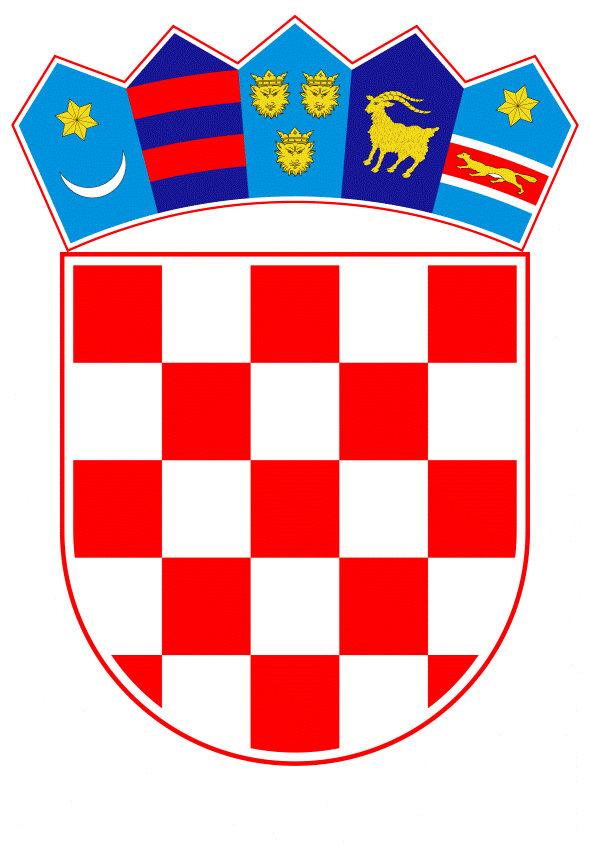 VLADA REPUBLIKE HRVATSKEZagreb, 4. listopada 2023.______________________________________________________________________________________________________________________________________________________PRIJEDLOGNa temelju članka 1. stavka 2., članka 24. stavka 1. i 3. i članka 31. stavka 2. Zakona o Vladi Republike Hrvatske („Narodne novine“, br. 150/11, 119/14, 93/16, 116/18 i 80/22) Vlada Republike Hrvatske je na sjednici održanoj ___________ 2023. donijela jeO D L U K U izmjenama Odluke o donošenju Akcijskog plana za implementaciju preporuka OECD-a  za unaprjeđenje korporativnog upravljanja u pravnim osobama u vlasništvu Republike Hrvatske i osnivanju Upravljačkog odbora za njegovu provedbuI.U Odluci o donošenju Akcijskog plana za implementaciju preporuka OECD-a  za unaprjeđenje korporativnog upravljanja u pravnim osobama u vlasništvu Republike Hrvatske i osnivanju Upravljačkog odbora za njegovu provedbu, KLASA: 022-03/21-07/242, URBROJ: 50301-05/27-21-3 od 7. listopada 2021., točka III. stavak 1. podstavak 1. mijenja se i glasi:   „ -     predstavnik Ministarstva financija, na razini državnog tajnika, a koji je predsjednik            Upravljačkog odbora“. U točki III. stavak 1. podstavak 3. mijenja se i glasi:    „-      predstavnik Ministarstva prostornoga uređenja, graditeljstva i državne imovine, na razini državni tajnik“.II.U točki IV.  stavak 1. podstavak 6. mijenja se i glasi:Upravljački odbor obavlja sljedeće poslove:„ -    redovito prati provedbu Akcijskog plana te Vladi Republike Hrvatske jednom godišnje,            a po potrebi i češće, putem Ministarstva financija podnosi izvješće o provedbi te            eventualni prijedlog izmjena i dopuna Akcijskog plana“.III.U točki VII. stavak 1. mijenja se i glasi:„Ministarstvo financija obavlja administrativne i tehničke poslove za Upravljački odbor.“.IV.U točki VIII. stavci 1. i 2. mijenja se i glasi:„Tijela državne uprave iz točke III. stavka 1. ove Odluke izvijestit će Ministarstvo financija pisanim putem o imenovanju članova te njihovih zamjenika u Upravljački odbor, u roku od osam dana od dana stupanja na snagu ove Odluke“.„Nositelji provedbe pojedinih aktivnosti izvijestit će Ministarstvo financija pisanim putem o službenicima koji će operativno biti zaduženi za provedbu pojedinih aktivnosti, u roku od osam dana od dana stupanja na snagu ove Odluke.“.V.Zadužuje se Ministarstvo financija da o donošenju ove Odluke izvijesti nadležna tijela uključena u provedbu Akcijskog plana te da objavi ažuriran Akcijski plan u odnosu na aktivnosti u tijeku s potrebnim produljenjem roka, na svojim mrežnim stranicama.VI.Ova Odluka stupa na snagu danom donošenja.KLASA: URBROJ: Zagreb,  __________2023.PREDSJEDNIKmr. sc. Andrej PlenkovićOBRAZLOŽENJEStupanjem na snagu Zakona o izmjenama Zakona o ustrojstvu i djelokrugu tijela državne uprave („Narodne novine“ br. 21/2023) od 23. veljače 2023. Ministarstvo financija preuzelo je poslove, opremu, pismohranu i drugu dokumentaciju, sredstva za rad, financijska sredstva te prava i obveze Ministarstva prostornoga uređenja, graditeljstva i državne imovine u dijelu koji se odnosi na ostvarivanje vlasničke politike u pravnim osobama od posebnog interesa za Republiku Hrvatsku sukladno ustrojstvu i djelokrugu propisanim cit. Zakonom.Slijedom navedenog, Ministarstvo financija predlaže Vladi Republike Hrvatske, izmjene cit. Odluke u odnosu na institucionalni prijenos nadležnosti s Ministarstva prostornoga uređenja, graditeljstva i državne imovine na Ministarstvo financija Republike Hrvatske, na način kako je navedeno u ovom Prijedlogu odluke o izmjenama Odluke o donošenju Akcijskog plana za implementaciju preporuka OECD-a za unaprjeđenje korporativnog upravljanja u pravnim osobama u vlasništvu Republike Hrvatske i osnivanju Upravljačkog odbora za njegovu provedbu.Predlagatelj:Ministarstvo financija Predmet:   Prijedlog odluke o izmjenama Odluke o donošenju Akcijskog plana za implementaciju preporuka OECD-a za unaprjeđenje korporativnog upravljanja u pravnim osobama u vlasništvu Republike Hrvatske i osnivanju Upravljačkog odbora za njegovu provedbu